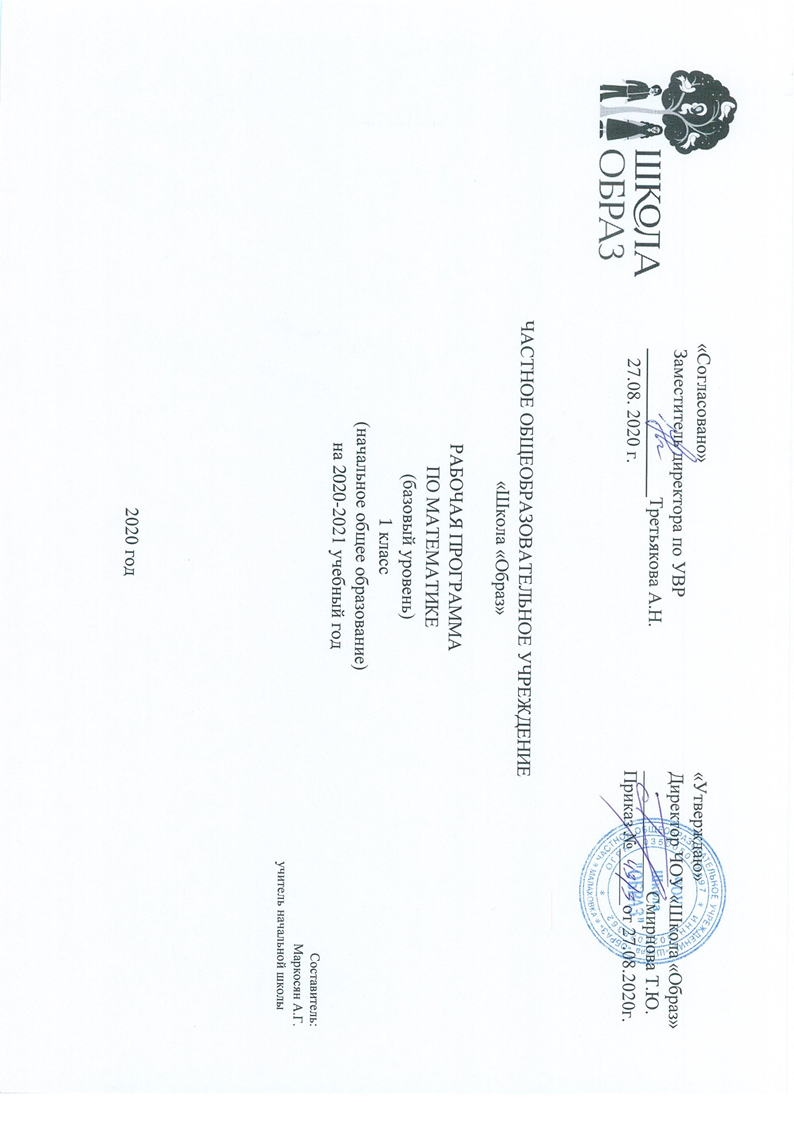 Рабочая программа составлена в соответствии с требованиями ФГОС НОО  на основе:-  программы «Математика» (авторы: М.И.Моро, М.А.Бантова, Г.В.Бельтюкова, С.И.Волкова, С.В,Степанова) из сборника рабочих программ по УМК «Школа России»,  М.: Просвещение, 2014.Предметные результаты      Предметными результатами изучения курса «Математика» в 1-м классе являются формирование следующих умений.считать различные объекты (предметы, группы предметов, звуки, движения, слоги, слова и т.п.) и устанавливать порядковый номер того или иного предмета при указанном порядке счета;читать, записывать, сравнивать (используя знаки сравнения «>», « <», « =», термины «равенство» и «неравенство») и упорядочивать числа в пределах 20;объяснять, как образуются числа в числовом ряду, знать место числа 0; объяснять, как образуются числа второго десятка из одного десятка и нескольких единиц, и что обозначает каждая цифра в их записи;выполнять действия нумерационного характера: 15 + 1, 18 – 1, 10 + 6, 12 – 10, 14 – 4;распознавать последовательность чисел, составленную по заданному правилу; устанавливать правило, по которому составлена заданная последовательность чисел (увеличение или уменьшение числа на несколько единиц в пределах 20) и продолжать ее;выполнять классификацию чисел по заданному или самостоятельно установленному признаку;читать и записывать значения величины длины, используя изученные единицы измерения этой величины (сантиметр, дециметр)и соотношение между ними: 1 дм = 10 см.            Учащийся получит возможность научиться:вести счет десятками;обобщать и распространять свойства натурального ряда чисел на числа, большие двадцати.Арифметические действия. Сложение и вычитание.Учащийся научится:понимать смысл арифметических действий сложение и вычитание, отражать это на схемах и в математических записях с использованием знаков действий и знака равенства;выполнять сложение и вычитание, используя общий прием прибавления (вычитания) по частям; выполнять сложение с применением переместительного свойства сложения;выполнять вычитание с использованием знания состава чисел из двух слагаемых и взаимосвязи между сложением и вычитанием (в пределах 10);объяснять прием сложения (вычитания) с переходом через разряд в пределах 20.            Учащийся получит возможность научиться:выполнять сложение и вычитание с переходом через десяток в пределах 20;называть числа и результат при сложении и вычитании, находить в записи сложения и вычитания значение неизвестного компонента;проверять и исправлять выполненные действия.Работа с текстовыми задачами.Учащийся научится:решать задачи (в 1 действие), в том числе и задачи практического содержания;составлять по серии рисунков рассказ с использованием математических терминов;отличать текстовую задачу от рассказа; дополнять текст до задачи, вносить нужные изменения;устанавливать зависимость между данными, представленными в задаче, и искомым, отражать ее на моделях, выбирать и объяснять арифметическое действие для решения задачи;составлять задачу по рисунку, по схеме, по решению;Учащийся получит возможность научиться:составлять различные задачи по предлагаемым схемам и записям решения;находить несколько способов решения одной и той же задачи и объяснять их;отмечать изменения в решении при изменении вопроса задачи или ее условия и отмечать изменения в задаче при изменении ее решения;решать задачи в 2 действия;проверять и исправлять неверное решение задачи.Пространственные отношения. Геометрические фигуры.Учащийся научится:понимать смысл слов (слева, справа, вверху, внизу и др.), описывающих положение предмета на плоскости и в пространстве, следовать инструкции, описывающей положение предмета на плоскости;описывать взаимное расположение предметов на плоскости и в пространстве: слева, справа (левее – правее), вверху, внизу (выше – ниже), перед, за, между и др.;находить в окружающем мире предметы (части предметов), имеющие форму многоугольника (треугольника, четырехугольника и т.д., круга);распознавать, называть, изображать геометрические фигуры (точка, линии, прямая, отрезок, луч, ломаная, многоугольник, круг);находить сходство и различие геометрических фигур (прямая, отрезок, луч).Учащийся получит возможность научиться:выделять изученные фигуры в более сложных фигурах (количество отрезков, которые образуются, если на отрезке поставить одну точку (две точки), не совпадающие с его концами.Геометрические величины.Учащийся научится:измерять (с помощью линейки) и записывать длину (предмета, отрезка), используя изученные единицы длины сантиметр и дециметр и соотношения между ними;чертить отрезки заданной длины с помощью оцифрованной линейки;выбирать единицу длины, соответствующую измеряемому предмету. Учащийся получит возможность научиться:соотносить и сравнивать величины (например, расположить в порядке убывания (возрастания) длины: 1 д, 8 см, 13 см).Работа с информацией.Учащийся научится:читать небольшие готовые таблицы;строить несложные цепочки логических рассуждений;определять верные логические высказывания по отношению к конкретному рисунку.Учащийся получит возможность научиться:определять правило составления несложных таблиц и дополнять их недостающими элементами;проводить логические рассуждения, устанавливая отношения между объектами и формулируя выводы.Основное содержание учебного предмета           В структуре изучаемой программы выделяются следующие разделы:Числа и величины. Счет предметов. Чтение и запись чисел от нуля до20. Сравнение и упорядочение чисел, знаки сравнения. Величины и единицы их измерения. Единицы массы (килограмм), вместимости (литр), времени (час). Соотношения между единицами измерения однородных величин.Арифметические действия. Сложение и вычитание. Названия компонентов арифметических действий, знаки действий. Таблица сложения. Арифметические действия с числами 0 и 1. Взаимосвязь арифметических действий. Числовое выражение. Нахождение значения числового выражения. Использование свойств арифметических действий в вычислениях (перестановка и группировка слагаемых в сумме). Способы проверки правильности вычислений.Работа с текстовыми задачами. Решение текстовых задач арифметическим способом. Задачи, содержащие отношения «больше на ...», «меньше на ...».Пространственные отношения. Геометрические фигуры. Взаимное расположение предметов в пространстве и на плоскости (выше – ниже, слева – справа, сверху – снизу, ближе – дальше, между и пр.). Распознавание и изображение геометрических фигур: точка, линия (кривая, прямая), отрезок, ломаная, многоугольник, треугольник, прямоугольник, квадрат, круг. Использование чертежных инструментов для выполнения построений.Геометрические величины. Геометрические величины и их измерение. Измерение длины отрезка. Единицы длины (сантиметр, дециметр). Измерение длины отрезка.Работа с информацией. Сбор и представление информации, связанной со счетом, измерением величин; фиксирование результатов сбора.Календарно-тематическое планированиеРассмотрено на МО учителей начальной школыПротокол №1 от 27.08.2020 г.Руководитель МО____________ Третьякова А.Н.№Тема урокаПланируемая датаФактическая датаКорректировкиСчет предметов.Пространственные представления.Временные представления.Столько же. Больше. Меньше.На сколько больше (меньше)?На сколько больше (меньше)?Странички для любознательных.Проверочная работа.Много. Один. Письмо цифры 1.Числа 1, 2. Письмо цифры 2.Число 3. Письмо цифры 3.Знаки +, -, =. "Прибавить", "вычесть", "получится".Число 4. Письмо цифры 4.Длиннее. Короче. Одинаковые по длине.Число 5. Письмо цифры 5.Числа от 1 до 5: получение, сравнение, запись, соотнесение числа и цифры. Состав числа 5 из двух слагаемых.Странички для любознательных.Точка. Линия: кривая, прямая. Отрезок.Ломаная линия.Звено ломаной,вершины.Закрепление.Знаки ,,больше'', ,,меньше'' , ,,равно''.Равенство. Неравенство.Многоугольник.Числа 6,7.Письмо цифры 6.Закрепление.Письмо цифры 7.Числа 8,9.Письмо цифры 8.Закрепление.Письмо цифры 9.Число 10.Запись числа 10.Числа от 1 до 10. ЗакреплениеЧисла от 1 до 10. Знакомство с проектом "Числа в загадках, пословицах и поговорках".Сантиметр.Измерение отрезков в сантиметрах.Число и цифра 0. Свойство 0.Число и цифра 0.Свойства 0.Странички для любознательных.Повторение пройденного. "Что узнали. Чему научились". Проверочная работа.Резерв.+1,-1.Знаки +,-,=.-1-1,+1+1.+2,-2.Слагаемые.Сумма.Задача.Составление задач на сложение и вычитание по одному рисунку.+2,-2.Составление таблиц.Присчитывание и отсчитывание по 2.Задачи на увеличение(уменьшение)числа на несколько единиц.Странички для любознательных.Повторение пройденного.,,Что узнали.Чему научились``.Повторение пройденного.Странички для любознательных.+3,-3.Примеры вычислений.Закрепление. Решение текстовых задач.Закрепление. Решение текстовых задач.+-3.Составление таблиц.Закрепление. Сложение и соответствующие случаи состава чисел.Решение задач.Закрепление.Странички для любознательных.Странички для любознательных.Повторение пройденного .,,Что узнали.Чему научились``.Повторение пройденного. ,,Что узнали .Чему научились``.Повторение пройденного. ,,Что узнали .Чему научились``.Проверочная работа ,,Проверим себя и оценим свои достижения''Резерв.Резерв.Задачи на увеличение числа на несколько единиц.Задачи на увеличение числа на несколько единиц.Задачи на уменьшение числа на несколько единиц.+-4. Приемы вычислений.Задачи на разностное сравнение чисел.Решение задач.+-4. Составление таблиц.Закрепление. Решение задач.Перестановка слагаемых.Перестановка слагаемых и ее применение для случаев вида: +5, 6, 7, 8, 9.Составление таблицы для случаев вида: +5, 6, 7, 8, 9.Состав чисел в пределах 10. Закрепление.Состав чисел в пределах 10. Закрепление.Повторение изученного.Странички для любознательных.Повторение пройденного. "Что узнали. Чему научились".Повторение пройденного. "Что узнали. Чему научились".Связь между суммой и слагаемыми.Решение задач.Уменьшаемое. Вычитаемое. Разность.Прием вычитания в случаях "вычесть из 6, и7".Прием вычитания в случаях "вычесть из 8, 9".Закрепление. Решение задач.Прием вычитания в случаях "вычесть из 10".Килограмм.Литр.Повторение пройденного. "Что узнали. Чему научились".Проверочная работа "Проверим себя и оценим свои достижения" (тестовая форма). Анализ результатов.Названия и последовательность чисел от 10 до 20.Образование чисел из одного десятка и нескольких единиц.Запись и чтение чисел.Дециметр.Случаи сложения и вычитания, основанные на знании нумерации.Закрепление.Странички для любознательных.Контроль и учет знаний.Повторение пройденного. "Что узнали. Чему научились".Повторение. Подготовка к введению задач в два действия.Ознакомление с задачей в два действия.Решение задач в два действия.Общий прием сложения однозначных чисел с переходом через десяток.Сложение вида +2, +3.Сложение вида +4.Решение примеров вида +5.Прием сложения вида +6.Прием сложения вида +7.Приемы сложения вида *+8, *+9.Таблица сложения.Странички для любознательных.Повторение пройденного. "Что узнали. Чему научились".Общие приемы вычитания с переходом через десяток.Вычитание вида 11-*.Вычитание вида 12-*.Вычитание вида 13-*.Вычитание вида 14-*.Вычитание вида 15-*.Вычитание вида 16-*.Вычитание вида 17-*, 18-*.Странички для любознательных.Повторение пройденного. "Что узнали. Чему научились".Проверочная работа "Проверим себя  оценим свои достижения" (тестовая форма). Анализ результатов.Проект "Математика вокруг нас. Форма, размер, цвет. Узоры и орнаменты".Итоговое повторение.Итоговое повторение.Итоговое повторение.Итоговое повторение.Итоговое повторение "Что узнали, чему научились в 1 классе".Итоговый контроль.